APost DetailsPost DetailsPost DetailsPost DetailsPost DetailsPost DetailsPost DetailsPost DetailsPost DetailsPost DetailsPost DetailsPost DetailsPost DetailsPost DetailsPost DetailsPost DetailsPost DetailsJob Title:Job Title:Deputy Head of RetailDeputy Head of RetailDeputy Head of RetailDeputy Head of RetailFunction:Function:Function:Function:CommercialCommercialCommercialCommercialCommercialCommercialCommercialLocation:Location:4 More London4 More London4 More London4 More LondonUnique Post Number:Unique Post Number:Unique Post Number:Unique Post Number:MAT LEAVE COVERMAT LEAVE COVERMAT LEAVE COVERMAT LEAVE COVERMAT LEAVE COVERMAT LEAVE COVERMAT LEAVE COVERReports To:Reports To:Commercial Director Commercial Director Commercial Director Commercial Director Grade:Grade:Grade:Grade:MG2MG2MG2MG2MG2MG2MG2BPurpose of the JobPurpose of the JobPurpose of the JobPurpose of the JobPurpose of the JobPurpose of the JobPurpose of the JobPurpose of the JobPurpose of the JobPurpose of the JobPurpose of the JobPurpose of the JobPurpose of the JobPurpose of the JobPurpose of the JobPurpose of the JobPurpose of the JobThe Retail team plays a key role in growing Southeastern’s business and helping to create a sustainable railway post Pandemic. It oversees all the selling channels for passenger revenue, both at station and online. The systems managed and supported facilitate the collection of around £700m in farebox revenue. The Deputy Head of Retail is a maternity cover position for between 9 and 12 months. At a pivotal time, for rail retailing this person will be accountable for the day-to-day delivery of high quality, reliable and customer-friendly retail channels for Southeastern, for embedding significant fares and retail change into day-to-day operations and supporting the business with its revenue growth targets and customer satisfaction objectives. The role oversees the retail support team and contract management of retail system suppliers, as well as managing our digital ticketing offerings. Working closely with the Heads of Retail Strategy, Digital and Marketing this role will help to manage strategic change and increase revenue for the business by seeking out new opportunities for the development of our retail operations.  The role holder will manage a team of 4 who are responsible for a complex estate of in person and unattended retailing systems. The role is also the sponsor and scheme manager of the Southeastern smartcard The Key, will guide the roll out of eTickets and drive a Mag Zero agenda across the business. The Retail team plays a key role in growing Southeastern’s business and helping to create a sustainable railway post Pandemic. It oversees all the selling channels for passenger revenue, both at station and online. The systems managed and supported facilitate the collection of around £700m in farebox revenue. The Deputy Head of Retail is a maternity cover position for between 9 and 12 months. At a pivotal time, for rail retailing this person will be accountable for the day-to-day delivery of high quality, reliable and customer-friendly retail channels for Southeastern, for embedding significant fares and retail change into day-to-day operations and supporting the business with its revenue growth targets and customer satisfaction objectives. The role oversees the retail support team and contract management of retail system suppliers, as well as managing our digital ticketing offerings. Working closely with the Heads of Retail Strategy, Digital and Marketing this role will help to manage strategic change and increase revenue for the business by seeking out new opportunities for the development of our retail operations.  The role holder will manage a team of 4 who are responsible for a complex estate of in person and unattended retailing systems. The role is also the sponsor and scheme manager of the Southeastern smartcard The Key, will guide the roll out of eTickets and drive a Mag Zero agenda across the business. The Retail team plays a key role in growing Southeastern’s business and helping to create a sustainable railway post Pandemic. It oversees all the selling channels for passenger revenue, both at station and online. The systems managed and supported facilitate the collection of around £700m in farebox revenue. The Deputy Head of Retail is a maternity cover position for between 9 and 12 months. At a pivotal time, for rail retailing this person will be accountable for the day-to-day delivery of high quality, reliable and customer-friendly retail channels for Southeastern, for embedding significant fares and retail change into day-to-day operations and supporting the business with its revenue growth targets and customer satisfaction objectives. The role oversees the retail support team and contract management of retail system suppliers, as well as managing our digital ticketing offerings. Working closely with the Heads of Retail Strategy, Digital and Marketing this role will help to manage strategic change and increase revenue for the business by seeking out new opportunities for the development of our retail operations.  The role holder will manage a team of 4 who are responsible for a complex estate of in person and unattended retailing systems. The role is also the sponsor and scheme manager of the Southeastern smartcard The Key, will guide the roll out of eTickets and drive a Mag Zero agenda across the business. The Retail team plays a key role in growing Southeastern’s business and helping to create a sustainable railway post Pandemic. It oversees all the selling channels for passenger revenue, both at station and online. The systems managed and supported facilitate the collection of around £700m in farebox revenue. The Deputy Head of Retail is a maternity cover position for between 9 and 12 months. At a pivotal time, for rail retailing this person will be accountable for the day-to-day delivery of high quality, reliable and customer-friendly retail channels for Southeastern, for embedding significant fares and retail change into day-to-day operations and supporting the business with its revenue growth targets and customer satisfaction objectives. The role oversees the retail support team and contract management of retail system suppliers, as well as managing our digital ticketing offerings. Working closely with the Heads of Retail Strategy, Digital and Marketing this role will help to manage strategic change and increase revenue for the business by seeking out new opportunities for the development of our retail operations.  The role holder will manage a team of 4 who are responsible for a complex estate of in person and unattended retailing systems. The role is also the sponsor and scheme manager of the Southeastern smartcard The Key, will guide the roll out of eTickets and drive a Mag Zero agenda across the business. The Retail team plays a key role in growing Southeastern’s business and helping to create a sustainable railway post Pandemic. It oversees all the selling channels for passenger revenue, both at station and online. The systems managed and supported facilitate the collection of around £700m in farebox revenue. The Deputy Head of Retail is a maternity cover position for between 9 and 12 months. At a pivotal time, for rail retailing this person will be accountable for the day-to-day delivery of high quality, reliable and customer-friendly retail channels for Southeastern, for embedding significant fares and retail change into day-to-day operations and supporting the business with its revenue growth targets and customer satisfaction objectives. The role oversees the retail support team and contract management of retail system suppliers, as well as managing our digital ticketing offerings. Working closely with the Heads of Retail Strategy, Digital and Marketing this role will help to manage strategic change and increase revenue for the business by seeking out new opportunities for the development of our retail operations.  The role holder will manage a team of 4 who are responsible for a complex estate of in person and unattended retailing systems. The role is also the sponsor and scheme manager of the Southeastern smartcard The Key, will guide the roll out of eTickets and drive a Mag Zero agenda across the business. The Retail team plays a key role in growing Southeastern’s business and helping to create a sustainable railway post Pandemic. It oversees all the selling channels for passenger revenue, both at station and online. The systems managed and supported facilitate the collection of around £700m in farebox revenue. The Deputy Head of Retail is a maternity cover position for between 9 and 12 months. At a pivotal time, for rail retailing this person will be accountable for the day-to-day delivery of high quality, reliable and customer-friendly retail channels for Southeastern, for embedding significant fares and retail change into day-to-day operations and supporting the business with its revenue growth targets and customer satisfaction objectives. The role oversees the retail support team and contract management of retail system suppliers, as well as managing our digital ticketing offerings. Working closely with the Heads of Retail Strategy, Digital and Marketing this role will help to manage strategic change and increase revenue for the business by seeking out new opportunities for the development of our retail operations.  The role holder will manage a team of 4 who are responsible for a complex estate of in person and unattended retailing systems. The role is also the sponsor and scheme manager of the Southeastern smartcard The Key, will guide the roll out of eTickets and drive a Mag Zero agenda across the business. The Retail team plays a key role in growing Southeastern’s business and helping to create a sustainable railway post Pandemic. It oversees all the selling channels for passenger revenue, both at station and online. The systems managed and supported facilitate the collection of around £700m in farebox revenue. The Deputy Head of Retail is a maternity cover position for between 9 and 12 months. At a pivotal time, for rail retailing this person will be accountable for the day-to-day delivery of high quality, reliable and customer-friendly retail channels for Southeastern, for embedding significant fares and retail change into day-to-day operations and supporting the business with its revenue growth targets and customer satisfaction objectives. The role oversees the retail support team and contract management of retail system suppliers, as well as managing our digital ticketing offerings. Working closely with the Heads of Retail Strategy, Digital and Marketing this role will help to manage strategic change and increase revenue for the business by seeking out new opportunities for the development of our retail operations.  The role holder will manage a team of 4 who are responsible for a complex estate of in person and unattended retailing systems. The role is also the sponsor and scheme manager of the Southeastern smartcard The Key, will guide the roll out of eTickets and drive a Mag Zero agenda across the business. The Retail team plays a key role in growing Southeastern’s business and helping to create a sustainable railway post Pandemic. It oversees all the selling channels for passenger revenue, both at station and online. The systems managed and supported facilitate the collection of around £700m in farebox revenue. The Deputy Head of Retail is a maternity cover position for between 9 and 12 months. At a pivotal time, for rail retailing this person will be accountable for the day-to-day delivery of high quality, reliable and customer-friendly retail channels for Southeastern, for embedding significant fares and retail change into day-to-day operations and supporting the business with its revenue growth targets and customer satisfaction objectives. The role oversees the retail support team and contract management of retail system suppliers, as well as managing our digital ticketing offerings. Working closely with the Heads of Retail Strategy, Digital and Marketing this role will help to manage strategic change and increase revenue for the business by seeking out new opportunities for the development of our retail operations.  The role holder will manage a team of 4 who are responsible for a complex estate of in person and unattended retailing systems. The role is also the sponsor and scheme manager of the Southeastern smartcard The Key, will guide the roll out of eTickets and drive a Mag Zero agenda across the business. The Retail team plays a key role in growing Southeastern’s business and helping to create a sustainable railway post Pandemic. It oversees all the selling channels for passenger revenue, both at station and online. The systems managed and supported facilitate the collection of around £700m in farebox revenue. The Deputy Head of Retail is a maternity cover position for between 9 and 12 months. At a pivotal time, for rail retailing this person will be accountable for the day-to-day delivery of high quality, reliable and customer-friendly retail channels for Southeastern, for embedding significant fares and retail change into day-to-day operations and supporting the business with its revenue growth targets and customer satisfaction objectives. The role oversees the retail support team and contract management of retail system suppliers, as well as managing our digital ticketing offerings. Working closely with the Heads of Retail Strategy, Digital and Marketing this role will help to manage strategic change and increase revenue for the business by seeking out new opportunities for the development of our retail operations.  The role holder will manage a team of 4 who are responsible for a complex estate of in person and unattended retailing systems. The role is also the sponsor and scheme manager of the Southeastern smartcard The Key, will guide the roll out of eTickets and drive a Mag Zero agenda across the business. The Retail team plays a key role in growing Southeastern’s business and helping to create a sustainable railway post Pandemic. It oversees all the selling channels for passenger revenue, both at station and online. The systems managed and supported facilitate the collection of around £700m in farebox revenue. The Deputy Head of Retail is a maternity cover position for between 9 and 12 months. At a pivotal time, for rail retailing this person will be accountable for the day-to-day delivery of high quality, reliable and customer-friendly retail channels for Southeastern, for embedding significant fares and retail change into day-to-day operations and supporting the business with its revenue growth targets and customer satisfaction objectives. The role oversees the retail support team and contract management of retail system suppliers, as well as managing our digital ticketing offerings. Working closely with the Heads of Retail Strategy, Digital and Marketing this role will help to manage strategic change and increase revenue for the business by seeking out new opportunities for the development of our retail operations.  The role holder will manage a team of 4 who are responsible for a complex estate of in person and unattended retailing systems. The role is also the sponsor and scheme manager of the Southeastern smartcard The Key, will guide the roll out of eTickets and drive a Mag Zero agenda across the business. The Retail team plays a key role in growing Southeastern’s business and helping to create a sustainable railway post Pandemic. It oversees all the selling channels for passenger revenue, both at station and online. The systems managed and supported facilitate the collection of around £700m in farebox revenue. The Deputy Head of Retail is a maternity cover position for between 9 and 12 months. At a pivotal time, for rail retailing this person will be accountable for the day-to-day delivery of high quality, reliable and customer-friendly retail channels for Southeastern, for embedding significant fares and retail change into day-to-day operations and supporting the business with its revenue growth targets and customer satisfaction objectives. The role oversees the retail support team and contract management of retail system suppliers, as well as managing our digital ticketing offerings. Working closely with the Heads of Retail Strategy, Digital and Marketing this role will help to manage strategic change and increase revenue for the business by seeking out new opportunities for the development of our retail operations.  The role holder will manage a team of 4 who are responsible for a complex estate of in person and unattended retailing systems. The role is also the sponsor and scheme manager of the Southeastern smartcard The Key, will guide the roll out of eTickets and drive a Mag Zero agenda across the business. The Retail team plays a key role in growing Southeastern’s business and helping to create a sustainable railway post Pandemic. It oversees all the selling channels for passenger revenue, both at station and online. The systems managed and supported facilitate the collection of around £700m in farebox revenue. The Deputy Head of Retail is a maternity cover position for between 9 and 12 months. At a pivotal time, for rail retailing this person will be accountable for the day-to-day delivery of high quality, reliable and customer-friendly retail channels for Southeastern, for embedding significant fares and retail change into day-to-day operations and supporting the business with its revenue growth targets and customer satisfaction objectives. The role oversees the retail support team and contract management of retail system suppliers, as well as managing our digital ticketing offerings. Working closely with the Heads of Retail Strategy, Digital and Marketing this role will help to manage strategic change and increase revenue for the business by seeking out new opportunities for the development of our retail operations.  The role holder will manage a team of 4 who are responsible for a complex estate of in person and unattended retailing systems. The role is also the sponsor and scheme manager of the Southeastern smartcard The Key, will guide the roll out of eTickets and drive a Mag Zero agenda across the business. The Retail team plays a key role in growing Southeastern’s business and helping to create a sustainable railway post Pandemic. It oversees all the selling channels for passenger revenue, both at station and online. The systems managed and supported facilitate the collection of around £700m in farebox revenue. The Deputy Head of Retail is a maternity cover position for between 9 and 12 months. At a pivotal time, for rail retailing this person will be accountable for the day-to-day delivery of high quality, reliable and customer-friendly retail channels for Southeastern, for embedding significant fares and retail change into day-to-day operations and supporting the business with its revenue growth targets and customer satisfaction objectives. The role oversees the retail support team and contract management of retail system suppliers, as well as managing our digital ticketing offerings. Working closely with the Heads of Retail Strategy, Digital and Marketing this role will help to manage strategic change and increase revenue for the business by seeking out new opportunities for the development of our retail operations.  The role holder will manage a team of 4 who are responsible for a complex estate of in person and unattended retailing systems. The role is also the sponsor and scheme manager of the Southeastern smartcard The Key, will guide the roll out of eTickets and drive a Mag Zero agenda across the business. The Retail team plays a key role in growing Southeastern’s business and helping to create a sustainable railway post Pandemic. It oversees all the selling channels for passenger revenue, both at station and online. The systems managed and supported facilitate the collection of around £700m in farebox revenue. The Deputy Head of Retail is a maternity cover position for between 9 and 12 months. At a pivotal time, for rail retailing this person will be accountable for the day-to-day delivery of high quality, reliable and customer-friendly retail channels for Southeastern, for embedding significant fares and retail change into day-to-day operations and supporting the business with its revenue growth targets and customer satisfaction objectives. The role oversees the retail support team and contract management of retail system suppliers, as well as managing our digital ticketing offerings. Working closely with the Heads of Retail Strategy, Digital and Marketing this role will help to manage strategic change and increase revenue for the business by seeking out new opportunities for the development of our retail operations.  The role holder will manage a team of 4 who are responsible for a complex estate of in person and unattended retailing systems. The role is also the sponsor and scheme manager of the Southeastern smartcard The Key, will guide the roll out of eTickets and drive a Mag Zero agenda across the business. The Retail team plays a key role in growing Southeastern’s business and helping to create a sustainable railway post Pandemic. It oversees all the selling channels for passenger revenue, both at station and online. The systems managed and supported facilitate the collection of around £700m in farebox revenue. The Deputy Head of Retail is a maternity cover position for between 9 and 12 months. At a pivotal time, for rail retailing this person will be accountable for the day-to-day delivery of high quality, reliable and customer-friendly retail channels for Southeastern, for embedding significant fares and retail change into day-to-day operations and supporting the business with its revenue growth targets and customer satisfaction objectives. The role oversees the retail support team and contract management of retail system suppliers, as well as managing our digital ticketing offerings. Working closely with the Heads of Retail Strategy, Digital and Marketing this role will help to manage strategic change and increase revenue for the business by seeking out new opportunities for the development of our retail operations.  The role holder will manage a team of 4 who are responsible for a complex estate of in person and unattended retailing systems. The role is also the sponsor and scheme manager of the Southeastern smartcard The Key, will guide the roll out of eTickets and drive a Mag Zero agenda across the business. The Retail team plays a key role in growing Southeastern’s business and helping to create a sustainable railway post Pandemic. It oversees all the selling channels for passenger revenue, both at station and online. The systems managed and supported facilitate the collection of around £700m in farebox revenue. The Deputy Head of Retail is a maternity cover position for between 9 and 12 months. At a pivotal time, for rail retailing this person will be accountable for the day-to-day delivery of high quality, reliable and customer-friendly retail channels for Southeastern, for embedding significant fares and retail change into day-to-day operations and supporting the business with its revenue growth targets and customer satisfaction objectives. The role oversees the retail support team and contract management of retail system suppliers, as well as managing our digital ticketing offerings. Working closely with the Heads of Retail Strategy, Digital and Marketing this role will help to manage strategic change and increase revenue for the business by seeking out new opportunities for the development of our retail operations.  The role holder will manage a team of 4 who are responsible for a complex estate of in person and unattended retailing systems. The role is also the sponsor and scheme manager of the Southeastern smartcard The Key, will guide the roll out of eTickets and drive a Mag Zero agenda across the business. The Retail team plays a key role in growing Southeastern’s business and helping to create a sustainable railway post Pandemic. It oversees all the selling channels for passenger revenue, both at station and online. The systems managed and supported facilitate the collection of around £700m in farebox revenue. The Deputy Head of Retail is a maternity cover position for between 9 and 12 months. At a pivotal time, for rail retailing this person will be accountable for the day-to-day delivery of high quality, reliable and customer-friendly retail channels for Southeastern, for embedding significant fares and retail change into day-to-day operations and supporting the business with its revenue growth targets and customer satisfaction objectives. The role oversees the retail support team and contract management of retail system suppliers, as well as managing our digital ticketing offerings. Working closely with the Heads of Retail Strategy, Digital and Marketing this role will help to manage strategic change and increase revenue for the business by seeking out new opportunities for the development of our retail operations.  The role holder will manage a team of 4 who are responsible for a complex estate of in person and unattended retailing systems. The role is also the sponsor and scheme manager of the Southeastern smartcard The Key, will guide the roll out of eTickets and drive a Mag Zero agenda across the business. CPrincipal AccountabilitiesPrincipal AccountabilitiesPrincipal AccountabilitiesPrincipal AccountabilitiesPrincipal AccountabilitiesPrincipal AccountabilitiesPrincipal AccountabilitiesPrincipal AccountabilitiesPrincipal AccountabilitiesPrincipal AccountabilitiesPrincipal AccountabilitiesPrincipal AccountabilitiesPrincipal AccountabilitiesPrincipal AccountabilitiesPrincipal AccountabilitiesPrincipal AccountabilitiesPrincipal AccountabilitiesC1C2C3
C4
C5
C6C7C8C9C10 C11C12Specifying and delivering ongoing development and improvements to our retail systems and digital channelsProposing, evaluating and tracking effectiveness of incremental revenue opportunitiesManaging and developing The Key smart ticketing scheme and overseeing our relationship with TfL in respect of the CPAY and Oyster smart ticketing scheme.Running highly reliable ticket retail systems to support the collection of revenue and income growth.Maintaining compliance with RDG accreditation across all retail channels.Achieving and maintain PCI-DSS certification across all retail channels.Continuing the roll out of eTickets including retailing capabilities, supporting the operational elements of the Project Oval scheme.Covering for the Head of Retail Strategy and support retail development and digital enhancement projects.Building and sustaining strong relationships with other parts of the business including Passenger Services, Communications, Major Programmes and Finance.Representing Southeastern at industry forums such as RDG committees overseeing retailing and ticketing.Working closely with DOHL Group and other Group TOCs on shared retail projects.Reporting progress on projects to key stakeholdersSpecifying and delivering ongoing development and improvements to our retail systems and digital channelsProposing, evaluating and tracking effectiveness of incremental revenue opportunitiesManaging and developing The Key smart ticketing scheme and overseeing our relationship with TfL in respect of the CPAY and Oyster smart ticketing scheme.Running highly reliable ticket retail systems to support the collection of revenue and income growth.Maintaining compliance with RDG accreditation across all retail channels.Achieving and maintain PCI-DSS certification across all retail channels.Continuing the roll out of eTickets including retailing capabilities, supporting the operational elements of the Project Oval scheme.Covering for the Head of Retail Strategy and support retail development and digital enhancement projects.Building and sustaining strong relationships with other parts of the business including Passenger Services, Communications, Major Programmes and Finance.Representing Southeastern at industry forums such as RDG committees overseeing retailing and ticketing.Working closely with DOHL Group and other Group TOCs on shared retail projects.Reporting progress on projects to key stakeholdersSpecifying and delivering ongoing development and improvements to our retail systems and digital channelsProposing, evaluating and tracking effectiveness of incremental revenue opportunitiesManaging and developing The Key smart ticketing scheme and overseeing our relationship with TfL in respect of the CPAY and Oyster smart ticketing scheme.Running highly reliable ticket retail systems to support the collection of revenue and income growth.Maintaining compliance with RDG accreditation across all retail channels.Achieving and maintain PCI-DSS certification across all retail channels.Continuing the roll out of eTickets including retailing capabilities, supporting the operational elements of the Project Oval scheme.Covering for the Head of Retail Strategy and support retail development and digital enhancement projects.Building and sustaining strong relationships with other parts of the business including Passenger Services, Communications, Major Programmes and Finance.Representing Southeastern at industry forums such as RDG committees overseeing retailing and ticketing.Working closely with DOHL Group and other Group TOCs on shared retail projects.Reporting progress on projects to key stakeholdersSpecifying and delivering ongoing development and improvements to our retail systems and digital channelsProposing, evaluating and tracking effectiveness of incremental revenue opportunitiesManaging and developing The Key smart ticketing scheme and overseeing our relationship with TfL in respect of the CPAY and Oyster smart ticketing scheme.Running highly reliable ticket retail systems to support the collection of revenue and income growth.Maintaining compliance with RDG accreditation across all retail channels.Achieving and maintain PCI-DSS certification across all retail channels.Continuing the roll out of eTickets including retailing capabilities, supporting the operational elements of the Project Oval scheme.Covering for the Head of Retail Strategy and support retail development and digital enhancement projects.Building and sustaining strong relationships with other parts of the business including Passenger Services, Communications, Major Programmes and Finance.Representing Southeastern at industry forums such as RDG committees overseeing retailing and ticketing.Working closely with DOHL Group and other Group TOCs on shared retail projects.Reporting progress on projects to key stakeholdersSpecifying and delivering ongoing development and improvements to our retail systems and digital channelsProposing, evaluating and tracking effectiveness of incremental revenue opportunitiesManaging and developing The Key smart ticketing scheme and overseeing our relationship with TfL in respect of the CPAY and Oyster smart ticketing scheme.Running highly reliable ticket retail systems to support the collection of revenue and income growth.Maintaining compliance with RDG accreditation across all retail channels.Achieving and maintain PCI-DSS certification across all retail channels.Continuing the roll out of eTickets including retailing capabilities, supporting the operational elements of the Project Oval scheme.Covering for the Head of Retail Strategy and support retail development and digital enhancement projects.Building and sustaining strong relationships with other parts of the business including Passenger Services, Communications, Major Programmes and Finance.Representing Southeastern at industry forums such as RDG committees overseeing retailing and ticketing.Working closely with DOHL Group and other Group TOCs on shared retail projects.Reporting progress on projects to key stakeholdersSpecifying and delivering ongoing development and improvements to our retail systems and digital channelsProposing, evaluating and tracking effectiveness of incremental revenue opportunitiesManaging and developing The Key smart ticketing scheme and overseeing our relationship with TfL in respect of the CPAY and Oyster smart ticketing scheme.Running highly reliable ticket retail systems to support the collection of revenue and income growth.Maintaining compliance with RDG accreditation across all retail channels.Achieving and maintain PCI-DSS certification across all retail channels.Continuing the roll out of eTickets including retailing capabilities, supporting the operational elements of the Project Oval scheme.Covering for the Head of Retail Strategy and support retail development and digital enhancement projects.Building and sustaining strong relationships with other parts of the business including Passenger Services, Communications, Major Programmes and Finance.Representing Southeastern at industry forums such as RDG committees overseeing retailing and ticketing.Working closely with DOHL Group and other Group TOCs on shared retail projects.Reporting progress on projects to key stakeholdersSpecifying and delivering ongoing development and improvements to our retail systems and digital channelsProposing, evaluating and tracking effectiveness of incremental revenue opportunitiesManaging and developing The Key smart ticketing scheme and overseeing our relationship with TfL in respect of the CPAY and Oyster smart ticketing scheme.Running highly reliable ticket retail systems to support the collection of revenue and income growth.Maintaining compliance with RDG accreditation across all retail channels.Achieving and maintain PCI-DSS certification across all retail channels.Continuing the roll out of eTickets including retailing capabilities, supporting the operational elements of the Project Oval scheme.Covering for the Head of Retail Strategy and support retail development and digital enhancement projects.Building and sustaining strong relationships with other parts of the business including Passenger Services, Communications, Major Programmes and Finance.Representing Southeastern at industry forums such as RDG committees overseeing retailing and ticketing.Working closely with DOHL Group and other Group TOCs on shared retail projects.Reporting progress on projects to key stakeholdersSpecifying and delivering ongoing development and improvements to our retail systems and digital channelsProposing, evaluating and tracking effectiveness of incremental revenue opportunitiesManaging and developing The Key smart ticketing scheme and overseeing our relationship with TfL in respect of the CPAY and Oyster smart ticketing scheme.Running highly reliable ticket retail systems to support the collection of revenue and income growth.Maintaining compliance with RDG accreditation across all retail channels.Achieving and maintain PCI-DSS certification across all retail channels.Continuing the roll out of eTickets including retailing capabilities, supporting the operational elements of the Project Oval scheme.Covering for the Head of Retail Strategy and support retail development and digital enhancement projects.Building and sustaining strong relationships with other parts of the business including Passenger Services, Communications, Major Programmes and Finance.Representing Southeastern at industry forums such as RDG committees overseeing retailing and ticketing.Working closely with DOHL Group and other Group TOCs on shared retail projects.Reporting progress on projects to key stakeholdersSpecifying and delivering ongoing development and improvements to our retail systems and digital channelsProposing, evaluating and tracking effectiveness of incremental revenue opportunitiesManaging and developing The Key smart ticketing scheme and overseeing our relationship with TfL in respect of the CPAY and Oyster smart ticketing scheme.Running highly reliable ticket retail systems to support the collection of revenue and income growth.Maintaining compliance with RDG accreditation across all retail channels.Achieving and maintain PCI-DSS certification across all retail channels.Continuing the roll out of eTickets including retailing capabilities, supporting the operational elements of the Project Oval scheme.Covering for the Head of Retail Strategy and support retail development and digital enhancement projects.Building and sustaining strong relationships with other parts of the business including Passenger Services, Communications, Major Programmes and Finance.Representing Southeastern at industry forums such as RDG committees overseeing retailing and ticketing.Working closely with DOHL Group and other Group TOCs on shared retail projects.Reporting progress on projects to key stakeholdersSpecifying and delivering ongoing development and improvements to our retail systems and digital channelsProposing, evaluating and tracking effectiveness of incremental revenue opportunitiesManaging and developing The Key smart ticketing scheme and overseeing our relationship with TfL in respect of the CPAY and Oyster smart ticketing scheme.Running highly reliable ticket retail systems to support the collection of revenue and income growth.Maintaining compliance with RDG accreditation across all retail channels.Achieving and maintain PCI-DSS certification across all retail channels.Continuing the roll out of eTickets including retailing capabilities, supporting the operational elements of the Project Oval scheme.Covering for the Head of Retail Strategy and support retail development and digital enhancement projects.Building and sustaining strong relationships with other parts of the business including Passenger Services, Communications, Major Programmes and Finance.Representing Southeastern at industry forums such as RDG committees overseeing retailing and ticketing.Working closely with DOHL Group and other Group TOCs on shared retail projects.Reporting progress on projects to key stakeholdersSpecifying and delivering ongoing development and improvements to our retail systems and digital channelsProposing, evaluating and tracking effectiveness of incremental revenue opportunitiesManaging and developing The Key smart ticketing scheme and overseeing our relationship with TfL in respect of the CPAY and Oyster smart ticketing scheme.Running highly reliable ticket retail systems to support the collection of revenue and income growth.Maintaining compliance with RDG accreditation across all retail channels.Achieving and maintain PCI-DSS certification across all retail channels.Continuing the roll out of eTickets including retailing capabilities, supporting the operational elements of the Project Oval scheme.Covering for the Head of Retail Strategy and support retail development and digital enhancement projects.Building and sustaining strong relationships with other parts of the business including Passenger Services, Communications, Major Programmes and Finance.Representing Southeastern at industry forums such as RDG committees overseeing retailing and ticketing.Working closely with DOHL Group and other Group TOCs on shared retail projects.Reporting progress on projects to key stakeholdersSpecifying and delivering ongoing development and improvements to our retail systems and digital channelsProposing, evaluating and tracking effectiveness of incremental revenue opportunitiesManaging and developing The Key smart ticketing scheme and overseeing our relationship with TfL in respect of the CPAY and Oyster smart ticketing scheme.Running highly reliable ticket retail systems to support the collection of revenue and income growth.Maintaining compliance with RDG accreditation across all retail channels.Achieving and maintain PCI-DSS certification across all retail channels.Continuing the roll out of eTickets including retailing capabilities, supporting the operational elements of the Project Oval scheme.Covering for the Head of Retail Strategy and support retail development and digital enhancement projects.Building and sustaining strong relationships with other parts of the business including Passenger Services, Communications, Major Programmes and Finance.Representing Southeastern at industry forums such as RDG committees overseeing retailing and ticketing.Working closely with DOHL Group and other Group TOCs on shared retail projects.Reporting progress on projects to key stakeholdersSpecifying and delivering ongoing development and improvements to our retail systems and digital channelsProposing, evaluating and tracking effectiveness of incremental revenue opportunitiesManaging and developing The Key smart ticketing scheme and overseeing our relationship with TfL in respect of the CPAY and Oyster smart ticketing scheme.Running highly reliable ticket retail systems to support the collection of revenue and income growth.Maintaining compliance with RDG accreditation across all retail channels.Achieving and maintain PCI-DSS certification across all retail channels.Continuing the roll out of eTickets including retailing capabilities, supporting the operational elements of the Project Oval scheme.Covering for the Head of Retail Strategy and support retail development and digital enhancement projects.Building and sustaining strong relationships with other parts of the business including Passenger Services, Communications, Major Programmes and Finance.Representing Southeastern at industry forums such as RDG committees overseeing retailing and ticketing.Working closely with DOHL Group and other Group TOCs on shared retail projects.Reporting progress on projects to key stakeholdersSpecifying and delivering ongoing development and improvements to our retail systems and digital channelsProposing, evaluating and tracking effectiveness of incremental revenue opportunitiesManaging and developing The Key smart ticketing scheme and overseeing our relationship with TfL in respect of the CPAY and Oyster smart ticketing scheme.Running highly reliable ticket retail systems to support the collection of revenue and income growth.Maintaining compliance with RDG accreditation across all retail channels.Achieving and maintain PCI-DSS certification across all retail channels.Continuing the roll out of eTickets including retailing capabilities, supporting the operational elements of the Project Oval scheme.Covering for the Head of Retail Strategy and support retail development and digital enhancement projects.Building and sustaining strong relationships with other parts of the business including Passenger Services, Communications, Major Programmes and Finance.Representing Southeastern at industry forums such as RDG committees overseeing retailing and ticketing.Working closely with DOHL Group and other Group TOCs on shared retail projects.Reporting progress on projects to key stakeholdersSpecifying and delivering ongoing development and improvements to our retail systems and digital channelsProposing, evaluating and tracking effectiveness of incremental revenue opportunitiesManaging and developing The Key smart ticketing scheme and overseeing our relationship with TfL in respect of the CPAY and Oyster smart ticketing scheme.Running highly reliable ticket retail systems to support the collection of revenue and income growth.Maintaining compliance with RDG accreditation across all retail channels.Achieving and maintain PCI-DSS certification across all retail channels.Continuing the roll out of eTickets including retailing capabilities, supporting the operational elements of the Project Oval scheme.Covering for the Head of Retail Strategy and support retail development and digital enhancement projects.Building and sustaining strong relationships with other parts of the business including Passenger Services, Communications, Major Programmes and Finance.Representing Southeastern at industry forums such as RDG committees overseeing retailing and ticketing.Working closely with DOHL Group and other Group TOCs on shared retail projects.Reporting progress on projects to key stakeholdersSpecifying and delivering ongoing development and improvements to our retail systems and digital channelsProposing, evaluating and tracking effectiveness of incremental revenue opportunitiesManaging and developing The Key smart ticketing scheme and overseeing our relationship with TfL in respect of the CPAY and Oyster smart ticketing scheme.Running highly reliable ticket retail systems to support the collection of revenue and income growth.Maintaining compliance with RDG accreditation across all retail channels.Achieving and maintain PCI-DSS certification across all retail channels.Continuing the roll out of eTickets including retailing capabilities, supporting the operational elements of the Project Oval scheme.Covering for the Head of Retail Strategy and support retail development and digital enhancement projects.Building and sustaining strong relationships with other parts of the business including Passenger Services, Communications, Major Programmes and Finance.Representing Southeastern at industry forums such as RDG committees overseeing retailing and ticketing.Working closely with DOHL Group and other Group TOCs on shared retail projects.Reporting progress on projects to key stakeholdersSpecifying and delivering ongoing development and improvements to our retail systems and digital channelsProposing, evaluating and tracking effectiveness of incremental revenue opportunitiesManaging and developing The Key smart ticketing scheme and overseeing our relationship with TfL in respect of the CPAY and Oyster smart ticketing scheme.Running highly reliable ticket retail systems to support the collection of revenue and income growth.Maintaining compliance with RDG accreditation across all retail channels.Achieving and maintain PCI-DSS certification across all retail channels.Continuing the roll out of eTickets including retailing capabilities, supporting the operational elements of the Project Oval scheme.Covering for the Head of Retail Strategy and support retail development and digital enhancement projects.Building and sustaining strong relationships with other parts of the business including Passenger Services, Communications, Major Programmes and Finance.Representing Southeastern at industry forums such as RDG committees overseeing retailing and ticketing.Working closely with DOHL Group and other Group TOCs on shared retail projects.Reporting progress on projects to key stakeholdersDSafety ResponsibilitiesSafety ResponsibilitiesSafety ResponsibilitiesSafety ResponsibilitiesSafety ResponsibilitiesSafety ResponsibilitiesSafety ResponsibilitiesSafety ResponsibilitiesSafety ResponsibilitiesSafety ResponsibilitiesSafety ResponsibilitiesSafety ResponsibilitiesSafety ResponsibilitiesSafety ResponsibilitiesSafety ResponsibilitiesSafety ResponsibilitiesSafety ResponsibilitiesSafety ResponsibilitiesD1This post is required to undertake SAFETY CRITICAL WORKThis post is required to undertake SAFETY CRITICAL WORKThis post is required to undertake SAFETY CRITICAL WORKThis post is required to undertake SAFETY CRITICAL WORKThis post is required to undertake SAFETY CRITICAL WORKThis post is required to undertake SAFETY CRITICAL WORKThis post is required to undertake SAFETY CRITICAL WORKThis post is required to undertake SAFETY CRITICAL WORKThis post is required to undertake SAFETY CRITICAL WORKYesYesYesNoNoD2This is a KEY SAFETY POST or nominated deputyThis is a KEY SAFETY POST or nominated deputyThis is a KEY SAFETY POST or nominated deputyThis is a KEY SAFETY POST or nominated deputyThis is a KEY SAFETY POST or nominated deputyThis is a KEY SAFETY POST or nominated deputyThis is a KEY SAFETY POST or nominated deputyThis is a KEY SAFETY POST or nominated deputyThis is a KEY SAFETY POST or nominated deputyYesYesYesNoNoD3The holder of this post is identified as a KEY SAFETY MANAGERThe holder of this post is identified as a KEY SAFETY MANAGERThe holder of this post is identified as a KEY SAFETY MANAGERThe holder of this post is identified as a KEY SAFETY MANAGERThe holder of this post is identified as a KEY SAFETY MANAGERThe holder of this post is identified as a KEY SAFETY MANAGERThe holder of this post is identified as a KEY SAFETY MANAGERThe holder of this post is identified as a KEY SAFETY MANAGERThe holder of this post is identified as a KEY SAFETY MANAGERYesYesYesNoNoD4The job requires competence in PERSONAL TRACK SAFETYThe job requires competence in PERSONAL TRACK SAFETYThe job requires competence in PERSONAL TRACK SAFETYThe job requires competence in PERSONAL TRACK SAFETYThe job requires competence in PERSONAL TRACK SAFETYThe job requires competence in PERSONAL TRACK SAFETYThe job requires competence in PERSONAL TRACK SAFETYThe job requires competence in PERSONAL TRACK SAFETYThe job requires competence in PERSONAL TRACK SAFETYYesYesYesNoNoD5This job has SPECIFIC SAFETY RESPONSIBILITIES (if Yes see section D6 below) This job has SPECIFIC SAFETY RESPONSIBILITIES (if Yes see section D6 below) This job has SPECIFIC SAFETY RESPONSIBILITIES (if Yes see section D6 below) This job has SPECIFIC SAFETY RESPONSIBILITIES (if Yes see section D6 below) This job has SPECIFIC SAFETY RESPONSIBILITIES (if Yes see section D6 below) This job has SPECIFIC SAFETY RESPONSIBILITIES (if Yes see section D6 below) This job has SPECIFIC SAFETY RESPONSIBILITIES (if Yes see section D6 below) This job has SPECIFIC SAFETY RESPONSIBILITIES (if Yes see section D6 below) This job has SPECIFIC SAFETY RESPONSIBILITIES (if Yes see section D6 below) YesYesYesNoNoD6The post holder has the following specific safety responsibilities:The post holder has the following specific safety responsibilities:The post holder has the following specific safety responsibilities:The post holder has the following specific safety responsibilities:The post holder has the following specific safety responsibilities:The post holder has the following specific safety responsibilities:The post holder has the following specific safety responsibilities:The post holder has the following specific safety responsibilities:The post holder has the following specific safety responsibilities:The post holder has the following specific safety responsibilities:The post holder has the following specific safety responsibilities:The post holder has the following specific safety responsibilities:The post holder has the following specific safety responsibilities:The post holder has the following specific safety responsibilities:The post holder has the following specific safety responsibilities:The post holder has the following specific safety responsibilities:The post holder has the following specific safety responsibilities:The post holder has the following specific safety responsibilities:N/AN/AN/AN/AN/AN/AN/AN/AN/AN/AN/AN/AN/AN/AN/AN/AN/AN/AEDecision Making AuthorityDecision Making AuthorityDecision Making AuthorityDecision Making AuthorityDecision Making AuthorityDecision Making AuthorityDecision Making AuthorityDecision Making AuthorityDecision Making AuthorityDecision Making AuthorityDecision Making AuthorityDecision Making AuthorityDecision Making AuthorityDecision Making AuthorityDecision Making AuthorityDecision Making AuthorityDecision Making AuthorityDecision Making AuthorityE1E2E3E4Attending RDG decision making committees on behalf of SoutheasternSupplier contract managementSupporting the Head of Retail Strategy and Commercial Director on key policy decisionsAttending RDG decision making committees on behalf of SoutheasternSupplier contract managementSupporting the Head of Retail Strategy and Commercial Director on key policy decisionsAttending RDG decision making committees on behalf of SoutheasternSupplier contract managementSupporting the Head of Retail Strategy and Commercial Director on key policy decisionsAttending RDG decision making committees on behalf of SoutheasternSupplier contract managementSupporting the Head of Retail Strategy and Commercial Director on key policy decisionsAttending RDG decision making committees on behalf of SoutheasternSupplier contract managementSupporting the Head of Retail Strategy and Commercial Director on key policy decisionsAttending RDG decision making committees on behalf of SoutheasternSupplier contract managementSupporting the Head of Retail Strategy and Commercial Director on key policy decisionsAttending RDG decision making committees on behalf of SoutheasternSupplier contract managementSupporting the Head of Retail Strategy and Commercial Director on key policy decisionsAttending RDG decision making committees on behalf of SoutheasternSupplier contract managementSupporting the Head of Retail Strategy and Commercial Director on key policy decisionsAttending RDG decision making committees on behalf of SoutheasternSupplier contract managementSupporting the Head of Retail Strategy and Commercial Director on key policy decisionsAttending RDG decision making committees on behalf of SoutheasternSupplier contract managementSupporting the Head of Retail Strategy and Commercial Director on key policy decisionsAttending RDG decision making committees on behalf of SoutheasternSupplier contract managementSupporting the Head of Retail Strategy and Commercial Director on key policy decisionsAttending RDG decision making committees on behalf of SoutheasternSupplier contract managementSupporting the Head of Retail Strategy and Commercial Director on key policy decisionsAttending RDG decision making committees on behalf of SoutheasternSupplier contract managementSupporting the Head of Retail Strategy and Commercial Director on key policy decisionsAttending RDG decision making committees on behalf of SoutheasternSupplier contract managementSupporting the Head of Retail Strategy and Commercial Director on key policy decisionsAttending RDG decision making committees on behalf of SoutheasternSupplier contract managementSupporting the Head of Retail Strategy and Commercial Director on key policy decisionsAttending RDG decision making committees on behalf of SoutheasternSupplier contract managementSupporting the Head of Retail Strategy and Commercial Director on key policy decisionsAttending RDG decision making committees on behalf of SoutheasternSupplier contract managementSupporting the Head of Retail Strategy and Commercial Director on key policy decisionsAttending RDG decision making committees on behalf of SoutheasternSupplier contract managementSupporting the Head of Retail Strategy and Commercial Director on key policy decisionsFMost Challenging and/or Difficult Parts of the RoleMost Challenging and/or Difficult Parts of the RoleMost Challenging and/or Difficult Parts of the RoleMost Challenging and/or Difficult Parts of the RoleMost Challenging and/or Difficult Parts of the RoleMost Challenging and/or Difficult Parts of the RoleMost Challenging and/or Difficult Parts of the RoleMost Challenging and/or Difficult Parts of the RoleMost Challenging and/or Difficult Parts of the RoleMost Challenging and/or Difficult Parts of the RoleMost Challenging and/or Difficult Parts of the RoleMost Challenging and/or Difficult Parts of the RoleMost Challenging and/or Difficult Parts of the RoleMost Challenging and/or Difficult Parts of the RoleMost Challenging and/or Difficult Parts of the RoleMost Challenging and/or Difficult Parts of the RoleMost Challenging and/or Difficult Parts of the RoleMost Challenging and/or Difficult Parts of the RoleF1F2F3F4Managing a complex portfolio with tight budgets and competing demands for timeLiaising with a wide range of internal and external stakeholdersDeveloping retail systems to keep pace with customer expectations whilst being constrained by industry supplier capabilities and regulatory structuresManaging change, aligning to central GBRTT policy and WSPfR goals Managing a complex portfolio with tight budgets and competing demands for timeLiaising with a wide range of internal and external stakeholdersDeveloping retail systems to keep pace with customer expectations whilst being constrained by industry supplier capabilities and regulatory structuresManaging change, aligning to central GBRTT policy and WSPfR goals Managing a complex portfolio with tight budgets and competing demands for timeLiaising with a wide range of internal and external stakeholdersDeveloping retail systems to keep pace with customer expectations whilst being constrained by industry supplier capabilities and regulatory structuresManaging change, aligning to central GBRTT policy and WSPfR goals Managing a complex portfolio with tight budgets and competing demands for timeLiaising with a wide range of internal and external stakeholdersDeveloping retail systems to keep pace with customer expectations whilst being constrained by industry supplier capabilities and regulatory structuresManaging change, aligning to central GBRTT policy and WSPfR goals Managing a complex portfolio with tight budgets and competing demands for timeLiaising with a wide range of internal and external stakeholdersDeveloping retail systems to keep pace with customer expectations whilst being constrained by industry supplier capabilities and regulatory structuresManaging change, aligning to central GBRTT policy and WSPfR goals Managing a complex portfolio with tight budgets and competing demands for timeLiaising with a wide range of internal and external stakeholdersDeveloping retail systems to keep pace with customer expectations whilst being constrained by industry supplier capabilities and regulatory structuresManaging change, aligning to central GBRTT policy and WSPfR goals Managing a complex portfolio with tight budgets and competing demands for timeLiaising with a wide range of internal and external stakeholdersDeveloping retail systems to keep pace with customer expectations whilst being constrained by industry supplier capabilities and regulatory structuresManaging change, aligning to central GBRTT policy and WSPfR goals Managing a complex portfolio with tight budgets and competing demands for timeLiaising with a wide range of internal and external stakeholdersDeveloping retail systems to keep pace with customer expectations whilst being constrained by industry supplier capabilities and regulatory structuresManaging change, aligning to central GBRTT policy and WSPfR goals Managing a complex portfolio with tight budgets and competing demands for timeLiaising with a wide range of internal and external stakeholdersDeveloping retail systems to keep pace with customer expectations whilst being constrained by industry supplier capabilities and regulatory structuresManaging change, aligning to central GBRTT policy and WSPfR goals Managing a complex portfolio with tight budgets and competing demands for timeLiaising with a wide range of internal and external stakeholdersDeveloping retail systems to keep pace with customer expectations whilst being constrained by industry supplier capabilities and regulatory structuresManaging change, aligning to central GBRTT policy and WSPfR goals Managing a complex portfolio with tight budgets and competing demands for timeLiaising with a wide range of internal and external stakeholdersDeveloping retail systems to keep pace with customer expectations whilst being constrained by industry supplier capabilities and regulatory structuresManaging change, aligning to central GBRTT policy and WSPfR goals Managing a complex portfolio with tight budgets and competing demands for timeLiaising with a wide range of internal and external stakeholdersDeveloping retail systems to keep pace with customer expectations whilst being constrained by industry supplier capabilities and regulatory structuresManaging change, aligning to central GBRTT policy and WSPfR goals Managing a complex portfolio with tight budgets and competing demands for timeLiaising with a wide range of internal and external stakeholdersDeveloping retail systems to keep pace with customer expectations whilst being constrained by industry supplier capabilities and regulatory structuresManaging change, aligning to central GBRTT policy and WSPfR goals Managing a complex portfolio with tight budgets and competing demands for timeLiaising with a wide range of internal and external stakeholdersDeveloping retail systems to keep pace with customer expectations whilst being constrained by industry supplier capabilities and regulatory structuresManaging change, aligning to central GBRTT policy and WSPfR goals Managing a complex portfolio with tight budgets and competing demands for timeLiaising with a wide range of internal and external stakeholdersDeveloping retail systems to keep pace with customer expectations whilst being constrained by industry supplier capabilities and regulatory structuresManaging change, aligning to central GBRTT policy and WSPfR goals Managing a complex portfolio with tight budgets and competing demands for timeLiaising with a wide range of internal and external stakeholdersDeveloping retail systems to keep pace with customer expectations whilst being constrained by industry supplier capabilities and regulatory structuresManaging change, aligning to central GBRTT policy and WSPfR goals Managing a complex portfolio with tight budgets and competing demands for timeLiaising with a wide range of internal and external stakeholdersDeveloping retail systems to keep pace with customer expectations whilst being constrained by industry supplier capabilities and regulatory structuresManaging change, aligning to central GBRTT policy and WSPfR goals Managing a complex portfolio with tight budgets and competing demands for timeLiaising with a wide range of internal and external stakeholdersDeveloping retail systems to keep pace with customer expectations whilst being constrained by industry supplier capabilities and regulatory structuresManaging change, aligning to central GBRTT policy and WSPfR goals GPerson SpecificationPerson SpecificationPerson SpecificationPerson SpecificationPerson SpecificationPerson SpecificationPerson SpecificationPerson SpecificationPerson SpecificationPerson SpecificationPerson SpecificationPerson SpecificationPerson SpecificationPerson SpecificationPerson SpecificationPerson SpecificationPerson SpecificationPerson SpecificationSoutheastern aims to recruit people not just for jobs but for long term careers. We want good quality, talented people with the right attitude who will stay with us.For these reasons we look for evidence of Southeastern values and behaviours in all potential staff and our existing staff looking for promotion along with the particular experience / knowledge, skills and behaviours relevant to the position applied for.  These are: We care passionately about our people and passengerswe put ourselves in our passengers’ shoes to do what’s right for themwe support our colleagues to be, feel and do their bestwe love the places we serve and do our bit for our communities and environment We aim to be the bestwe move with pace, we’re agile and learn from everythingwe relentlessly strive to be the bestwe are professionals with personalities We make the difference together we are answerable to each other and our passengerswe trust each other and do what we say we willwe are stronger together than we are as individualsWe also have identified behaviours required to be successful in leading Southeastern. 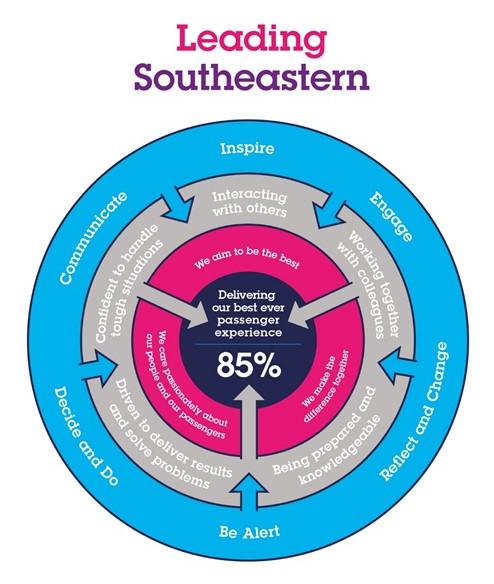 The Leading Southeastern framework details how we should be behaving in order to drive up performance to deliver 85% customer satisfaction. All shortlisted candidates will be assessed against this framework.Southeastern aims to recruit people not just for jobs but for long term careers. We want good quality, talented people with the right attitude who will stay with us.For these reasons we look for evidence of Southeastern values and behaviours in all potential staff and our existing staff looking for promotion along with the particular experience / knowledge, skills and behaviours relevant to the position applied for.  These are: We care passionately about our people and passengerswe put ourselves in our passengers’ shoes to do what’s right for themwe support our colleagues to be, feel and do their bestwe love the places we serve and do our bit for our communities and environment We aim to be the bestwe move with pace, we’re agile and learn from everythingwe relentlessly strive to be the bestwe are professionals with personalities We make the difference together we are answerable to each other and our passengerswe trust each other and do what we say we willwe are stronger together than we are as individualsWe also have identified behaviours required to be successful in leading Southeastern. The Leading Southeastern framework details how we should be behaving in order to drive up performance to deliver 85% customer satisfaction. All shortlisted candidates will be assessed against this framework.Southeastern aims to recruit people not just for jobs but for long term careers. We want good quality, talented people with the right attitude who will stay with us.For these reasons we look for evidence of Southeastern values and behaviours in all potential staff and our existing staff looking for promotion along with the particular experience / knowledge, skills and behaviours relevant to the position applied for.  These are: We care passionately about our people and passengerswe put ourselves in our passengers’ shoes to do what’s right for themwe support our colleagues to be, feel and do their bestwe love the places we serve and do our bit for our communities and environment We aim to be the bestwe move with pace, we’re agile and learn from everythingwe relentlessly strive to be the bestwe are professionals with personalities We make the difference together we are answerable to each other and our passengerswe trust each other and do what we say we willwe are stronger together than we are as individualsWe also have identified behaviours required to be successful in leading Southeastern. The Leading Southeastern framework details how we should be behaving in order to drive up performance to deliver 85% customer satisfaction. All shortlisted candidates will be assessed against this framework.Southeastern aims to recruit people not just for jobs but for long term careers. We want good quality, talented people with the right attitude who will stay with us.For these reasons we look for evidence of Southeastern values and behaviours in all potential staff and our existing staff looking for promotion along with the particular experience / knowledge, skills and behaviours relevant to the position applied for.  These are: We care passionately about our people and passengerswe put ourselves in our passengers’ shoes to do what’s right for themwe support our colleagues to be, feel and do their bestwe love the places we serve and do our bit for our communities and environment We aim to be the bestwe move with pace, we’re agile and learn from everythingwe relentlessly strive to be the bestwe are professionals with personalities We make the difference together we are answerable to each other and our passengerswe trust each other and do what we say we willwe are stronger together than we are as individualsWe also have identified behaviours required to be successful in leading Southeastern. The Leading Southeastern framework details how we should be behaving in order to drive up performance to deliver 85% customer satisfaction. All shortlisted candidates will be assessed against this framework.Southeastern aims to recruit people not just for jobs but for long term careers. We want good quality, talented people with the right attitude who will stay with us.For these reasons we look for evidence of Southeastern values and behaviours in all potential staff and our existing staff looking for promotion along with the particular experience / knowledge, skills and behaviours relevant to the position applied for.  These are: We care passionately about our people and passengerswe put ourselves in our passengers’ shoes to do what’s right for themwe support our colleagues to be, feel and do their bestwe love the places we serve and do our bit for our communities and environment We aim to be the bestwe move with pace, we’re agile and learn from everythingwe relentlessly strive to be the bestwe are professionals with personalities We make the difference together we are answerable to each other and our passengerswe trust each other and do what we say we willwe are stronger together than we are as individualsWe also have identified behaviours required to be successful in leading Southeastern. The Leading Southeastern framework details how we should be behaving in order to drive up performance to deliver 85% customer satisfaction. All shortlisted candidates will be assessed against this framework.Southeastern aims to recruit people not just for jobs but for long term careers. We want good quality, talented people with the right attitude who will stay with us.For these reasons we look for evidence of Southeastern values and behaviours in all potential staff and our existing staff looking for promotion along with the particular experience / knowledge, skills and behaviours relevant to the position applied for.  These are: We care passionately about our people and passengerswe put ourselves in our passengers’ shoes to do what’s right for themwe support our colleagues to be, feel and do their bestwe love the places we serve and do our bit for our communities and environment We aim to be the bestwe move with pace, we’re agile and learn from everythingwe relentlessly strive to be the bestwe are professionals with personalities We make the difference together we are answerable to each other and our passengerswe trust each other and do what we say we willwe are stronger together than we are as individualsWe also have identified behaviours required to be successful in leading Southeastern. The Leading Southeastern framework details how we should be behaving in order to drive up performance to deliver 85% customer satisfaction. All shortlisted candidates will be assessed against this framework.Southeastern aims to recruit people not just for jobs but for long term careers. We want good quality, talented people with the right attitude who will stay with us.For these reasons we look for evidence of Southeastern values and behaviours in all potential staff and our existing staff looking for promotion along with the particular experience / knowledge, skills and behaviours relevant to the position applied for.  These are: We care passionately about our people and passengerswe put ourselves in our passengers’ shoes to do what’s right for themwe support our colleagues to be, feel and do their bestwe love the places we serve and do our bit for our communities and environment We aim to be the bestwe move with pace, we’re agile and learn from everythingwe relentlessly strive to be the bestwe are professionals with personalities We make the difference together we are answerable to each other and our passengerswe trust each other and do what we say we willwe are stronger together than we are as individualsWe also have identified behaviours required to be successful in leading Southeastern. The Leading Southeastern framework details how we should be behaving in order to drive up performance to deliver 85% customer satisfaction. All shortlisted candidates will be assessed against this framework.Southeastern aims to recruit people not just for jobs but for long term careers. We want good quality, talented people with the right attitude who will stay with us.For these reasons we look for evidence of Southeastern values and behaviours in all potential staff and our existing staff looking for promotion along with the particular experience / knowledge, skills and behaviours relevant to the position applied for.  These are: We care passionately about our people and passengerswe put ourselves in our passengers’ shoes to do what’s right for themwe support our colleagues to be, feel and do their bestwe love the places we serve and do our bit for our communities and environment We aim to be the bestwe move with pace, we’re agile and learn from everythingwe relentlessly strive to be the bestwe are professionals with personalities We make the difference together we are answerable to each other and our passengerswe trust each other and do what we say we willwe are stronger together than we are as individualsWe also have identified behaviours required to be successful in leading Southeastern. The Leading Southeastern framework details how we should be behaving in order to drive up performance to deliver 85% customer satisfaction. All shortlisted candidates will be assessed against this framework.Southeastern aims to recruit people not just for jobs but for long term careers. We want good quality, talented people with the right attitude who will stay with us.For these reasons we look for evidence of Southeastern values and behaviours in all potential staff and our existing staff looking for promotion along with the particular experience / knowledge, skills and behaviours relevant to the position applied for.  These are: We care passionately about our people and passengerswe put ourselves in our passengers’ shoes to do what’s right for themwe support our colleagues to be, feel and do their bestwe love the places we serve and do our bit for our communities and environment We aim to be the bestwe move with pace, we’re agile and learn from everythingwe relentlessly strive to be the bestwe are professionals with personalities We make the difference together we are answerable to each other and our passengerswe trust each other and do what we say we willwe are stronger together than we are as individualsWe also have identified behaviours required to be successful in leading Southeastern. The Leading Southeastern framework details how we should be behaving in order to drive up performance to deliver 85% customer satisfaction. All shortlisted candidates will be assessed against this framework.Southeastern aims to recruit people not just for jobs but for long term careers. We want good quality, talented people with the right attitude who will stay with us.For these reasons we look for evidence of Southeastern values and behaviours in all potential staff and our existing staff looking for promotion along with the particular experience / knowledge, skills and behaviours relevant to the position applied for.  These are: We care passionately about our people and passengerswe put ourselves in our passengers’ shoes to do what’s right for themwe support our colleagues to be, feel and do their bestwe love the places we serve and do our bit for our communities and environment We aim to be the bestwe move with pace, we’re agile and learn from everythingwe relentlessly strive to be the bestwe are professionals with personalities We make the difference together we are answerable to each other and our passengerswe trust each other and do what we say we willwe are stronger together than we are as individualsWe also have identified behaviours required to be successful in leading Southeastern. The Leading Southeastern framework details how we should be behaving in order to drive up performance to deliver 85% customer satisfaction. All shortlisted candidates will be assessed against this framework.Southeastern aims to recruit people not just for jobs but for long term careers. We want good quality, talented people with the right attitude who will stay with us.For these reasons we look for evidence of Southeastern values and behaviours in all potential staff and our existing staff looking for promotion along with the particular experience / knowledge, skills and behaviours relevant to the position applied for.  These are: We care passionately about our people and passengerswe put ourselves in our passengers’ shoes to do what’s right for themwe support our colleagues to be, feel and do their bestwe love the places we serve and do our bit for our communities and environment We aim to be the bestwe move with pace, we’re agile and learn from everythingwe relentlessly strive to be the bestwe are professionals with personalities We make the difference together we are answerable to each other and our passengerswe trust each other and do what we say we willwe are stronger together than we are as individualsWe also have identified behaviours required to be successful in leading Southeastern. The Leading Southeastern framework details how we should be behaving in order to drive up performance to deliver 85% customer satisfaction. All shortlisted candidates will be assessed against this framework.Southeastern aims to recruit people not just for jobs but for long term careers. We want good quality, talented people with the right attitude who will stay with us.For these reasons we look for evidence of Southeastern values and behaviours in all potential staff and our existing staff looking for promotion along with the particular experience / knowledge, skills and behaviours relevant to the position applied for.  These are: We care passionately about our people and passengerswe put ourselves in our passengers’ shoes to do what’s right for themwe support our colleagues to be, feel and do their bestwe love the places we serve and do our bit for our communities and environment We aim to be the bestwe move with pace, we’re agile and learn from everythingwe relentlessly strive to be the bestwe are professionals with personalities We make the difference together we are answerable to each other and our passengerswe trust each other and do what we say we willwe are stronger together than we are as individualsWe also have identified behaviours required to be successful in leading Southeastern. The Leading Southeastern framework details how we should be behaving in order to drive up performance to deliver 85% customer satisfaction. All shortlisted candidates will be assessed against this framework.Southeastern aims to recruit people not just for jobs but for long term careers. We want good quality, talented people with the right attitude who will stay with us.For these reasons we look for evidence of Southeastern values and behaviours in all potential staff and our existing staff looking for promotion along with the particular experience / knowledge, skills and behaviours relevant to the position applied for.  These are: We care passionately about our people and passengerswe put ourselves in our passengers’ shoes to do what’s right for themwe support our colleagues to be, feel and do their bestwe love the places we serve and do our bit for our communities and environment We aim to be the bestwe move with pace, we’re agile and learn from everythingwe relentlessly strive to be the bestwe are professionals with personalities We make the difference together we are answerable to each other and our passengerswe trust each other and do what we say we willwe are stronger together than we are as individualsWe also have identified behaviours required to be successful in leading Southeastern. The Leading Southeastern framework details how we should be behaving in order to drive up performance to deliver 85% customer satisfaction. All shortlisted candidates will be assessed against this framework.Southeastern aims to recruit people not just for jobs but for long term careers. We want good quality, talented people with the right attitude who will stay with us.For these reasons we look for evidence of Southeastern values and behaviours in all potential staff and our existing staff looking for promotion along with the particular experience / knowledge, skills and behaviours relevant to the position applied for.  These are: We care passionately about our people and passengerswe put ourselves in our passengers’ shoes to do what’s right for themwe support our colleagues to be, feel and do their bestwe love the places we serve and do our bit for our communities and environment We aim to be the bestwe move with pace, we’re agile and learn from everythingwe relentlessly strive to be the bestwe are professionals with personalities We make the difference together we are answerable to each other and our passengerswe trust each other and do what we say we willwe are stronger together than we are as individualsWe also have identified behaviours required to be successful in leading Southeastern. The Leading Southeastern framework details how we should be behaving in order to drive up performance to deliver 85% customer satisfaction. All shortlisted candidates will be assessed against this framework.Southeastern aims to recruit people not just for jobs but for long term careers. We want good quality, talented people with the right attitude who will stay with us.For these reasons we look for evidence of Southeastern values and behaviours in all potential staff and our existing staff looking for promotion along with the particular experience / knowledge, skills and behaviours relevant to the position applied for.  These are: We care passionately about our people and passengerswe put ourselves in our passengers’ shoes to do what’s right for themwe support our colleagues to be, feel and do their bestwe love the places we serve and do our bit for our communities and environment We aim to be the bestwe move with pace, we’re agile and learn from everythingwe relentlessly strive to be the bestwe are professionals with personalities We make the difference together we are answerable to each other and our passengerswe trust each other and do what we say we willwe are stronger together than we are as individualsWe also have identified behaviours required to be successful in leading Southeastern. The Leading Southeastern framework details how we should be behaving in order to drive up performance to deliver 85% customer satisfaction. All shortlisted candidates will be assessed against this framework.Southeastern aims to recruit people not just for jobs but for long term careers. We want good quality, talented people with the right attitude who will stay with us.For these reasons we look for evidence of Southeastern values and behaviours in all potential staff and our existing staff looking for promotion along with the particular experience / knowledge, skills and behaviours relevant to the position applied for.  These are: We care passionately about our people and passengerswe put ourselves in our passengers’ shoes to do what’s right for themwe support our colleagues to be, feel and do their bestwe love the places we serve and do our bit for our communities and environment We aim to be the bestwe move with pace, we’re agile and learn from everythingwe relentlessly strive to be the bestwe are professionals with personalities We make the difference together we are answerable to each other and our passengerswe trust each other and do what we say we willwe are stronger together than we are as individualsWe also have identified behaviours required to be successful in leading Southeastern. The Leading Southeastern framework details how we should be behaving in order to drive up performance to deliver 85% customer satisfaction. All shortlisted candidates will be assessed against this framework.Southeastern aims to recruit people not just for jobs but for long term careers. We want good quality, talented people with the right attitude who will stay with us.For these reasons we look for evidence of Southeastern values and behaviours in all potential staff and our existing staff looking for promotion along with the particular experience / knowledge, skills and behaviours relevant to the position applied for.  These are: We care passionately about our people and passengerswe put ourselves in our passengers’ shoes to do what’s right for themwe support our colleagues to be, feel and do their bestwe love the places we serve and do our bit for our communities and environment We aim to be the bestwe move with pace, we’re agile and learn from everythingwe relentlessly strive to be the bestwe are professionals with personalities We make the difference together we are answerable to each other and our passengerswe trust each other and do what we say we willwe are stronger together than we are as individualsWe also have identified behaviours required to be successful in leading Southeastern. The Leading Southeastern framework details how we should be behaving in order to drive up performance to deliver 85% customer satisfaction. All shortlisted candidates will be assessed against this framework.Southeastern aims to recruit people not just for jobs but for long term careers. We want good quality, talented people with the right attitude who will stay with us.For these reasons we look for evidence of Southeastern values and behaviours in all potential staff and our existing staff looking for promotion along with the particular experience / knowledge, skills and behaviours relevant to the position applied for.  These are: We care passionately about our people and passengerswe put ourselves in our passengers’ shoes to do what’s right for themwe support our colleagues to be, feel and do their bestwe love the places we serve and do our bit for our communities and environment We aim to be the bestwe move with pace, we’re agile and learn from everythingwe relentlessly strive to be the bestwe are professionals with personalities We make the difference together we are answerable to each other and our passengerswe trust each other and do what we say we willwe are stronger together than we are as individualsWe also have identified behaviours required to be successful in leading Southeastern. The Leading Southeastern framework details how we should be behaving in order to drive up performance to deliver 85% customer satisfaction. All shortlisted candidates will be assessed against this framework.G1The job demands the following blend of experience / knowledge, skills and behaviours (all are essential, unless otherwise shown and will be assessed by application and/ or interview / assessment):Experience, Knowledge & Qualifications EssentialSignificant experience of rail ticketing, particularly ITSO and eTickets, and an understanding of the technical workings of this type of ticketing in rail.Significant understanding of the rail industry structure and the various organisations and systems that play a role in the retail space.Demonstrable knowledge of rail fares and ticketing regulations and compliance requirements.Astute and commercially driven, with a focus on revenue development and profitable income growth.Strong understanding of the importance of customer experienc, focus on process excellence and operational delivery.Ability to build good relationships with key stakeholders, both internally and externally.Leadership and management skills, able to lead effectively through complex changeSkilled at managing budgets and high value specialist contracts. Experience of project management and project delivery.DesirablePast experience of revenue management/generation in a leisure/transport or hospitality context. Ability to forge new partnerships with tourism providers, building new revenue opportunities through fares promotions.The job demands the following blend of experience / knowledge, skills and behaviours (all are essential, unless otherwise shown and will be assessed by application and/ or interview / assessment):Experience, Knowledge & Qualifications EssentialSignificant experience of rail ticketing, particularly ITSO and eTickets, and an understanding of the technical workings of this type of ticketing in rail.Significant understanding of the rail industry structure and the various organisations and systems that play a role in the retail space.Demonstrable knowledge of rail fares and ticketing regulations and compliance requirements.Astute and commercially driven, with a focus on revenue development and profitable income growth.Strong understanding of the importance of customer experienc, focus on process excellence and operational delivery.Ability to build good relationships with key stakeholders, both internally and externally.Leadership and management skills, able to lead effectively through complex changeSkilled at managing budgets and high value specialist contracts. Experience of project management and project delivery.DesirablePast experience of revenue management/generation in a leisure/transport or hospitality context. Ability to forge new partnerships with tourism providers, building new revenue opportunities through fares promotions.The job demands the following blend of experience / knowledge, skills and behaviours (all are essential, unless otherwise shown and will be assessed by application and/ or interview / assessment):Experience, Knowledge & Qualifications EssentialSignificant experience of rail ticketing, particularly ITSO and eTickets, and an understanding of the technical workings of this type of ticketing in rail.Significant understanding of the rail industry structure and the various organisations and systems that play a role in the retail space.Demonstrable knowledge of rail fares and ticketing regulations and compliance requirements.Astute and commercially driven, with a focus on revenue development and profitable income growth.Strong understanding of the importance of customer experienc, focus on process excellence and operational delivery.Ability to build good relationships with key stakeholders, both internally and externally.Leadership and management skills, able to lead effectively through complex changeSkilled at managing budgets and high value specialist contracts. Experience of project management and project delivery.DesirablePast experience of revenue management/generation in a leisure/transport or hospitality context. Ability to forge new partnerships with tourism providers, building new revenue opportunities through fares promotions.The job demands the following blend of experience / knowledge, skills and behaviours (all are essential, unless otherwise shown and will be assessed by application and/ or interview / assessment):Experience, Knowledge & Qualifications EssentialSignificant experience of rail ticketing, particularly ITSO and eTickets, and an understanding of the technical workings of this type of ticketing in rail.Significant understanding of the rail industry structure and the various organisations and systems that play a role in the retail space.Demonstrable knowledge of rail fares and ticketing regulations and compliance requirements.Astute and commercially driven, with a focus on revenue development and profitable income growth.Strong understanding of the importance of customer experienc, focus on process excellence and operational delivery.Ability to build good relationships with key stakeholders, both internally and externally.Leadership and management skills, able to lead effectively through complex changeSkilled at managing budgets and high value specialist contracts. Experience of project management and project delivery.DesirablePast experience of revenue management/generation in a leisure/transport or hospitality context. Ability to forge new partnerships with tourism providers, building new revenue opportunities through fares promotions.The job demands the following blend of experience / knowledge, skills and behaviours (all are essential, unless otherwise shown and will be assessed by application and/ or interview / assessment):Experience, Knowledge & Qualifications EssentialSignificant experience of rail ticketing, particularly ITSO and eTickets, and an understanding of the technical workings of this type of ticketing in rail.Significant understanding of the rail industry structure and the various organisations and systems that play a role in the retail space.Demonstrable knowledge of rail fares and ticketing regulations and compliance requirements.Astute and commercially driven, with a focus on revenue development and profitable income growth.Strong understanding of the importance of customer experienc, focus on process excellence and operational delivery.Ability to build good relationships with key stakeholders, both internally and externally.Leadership and management skills, able to lead effectively through complex changeSkilled at managing budgets and high value specialist contracts. Experience of project management and project delivery.DesirablePast experience of revenue management/generation in a leisure/transport or hospitality context. Ability to forge new partnerships with tourism providers, building new revenue opportunities through fares promotions.The job demands the following blend of experience / knowledge, skills and behaviours (all are essential, unless otherwise shown and will be assessed by application and/ or interview / assessment):Experience, Knowledge & Qualifications EssentialSignificant experience of rail ticketing, particularly ITSO and eTickets, and an understanding of the technical workings of this type of ticketing in rail.Significant understanding of the rail industry structure and the various organisations and systems that play a role in the retail space.Demonstrable knowledge of rail fares and ticketing regulations and compliance requirements.Astute and commercially driven, with a focus on revenue development and profitable income growth.Strong understanding of the importance of customer experienc, focus on process excellence and operational delivery.Ability to build good relationships with key stakeholders, both internally and externally.Leadership and management skills, able to lead effectively through complex changeSkilled at managing budgets and high value specialist contracts. Experience of project management and project delivery.DesirablePast experience of revenue management/generation in a leisure/transport or hospitality context. Ability to forge new partnerships with tourism providers, building new revenue opportunities through fares promotions.The job demands the following blend of experience / knowledge, skills and behaviours (all are essential, unless otherwise shown and will be assessed by application and/ or interview / assessment):Experience, Knowledge & Qualifications EssentialSignificant experience of rail ticketing, particularly ITSO and eTickets, and an understanding of the technical workings of this type of ticketing in rail.Significant understanding of the rail industry structure and the various organisations and systems that play a role in the retail space.Demonstrable knowledge of rail fares and ticketing regulations and compliance requirements.Astute and commercially driven, with a focus on revenue development and profitable income growth.Strong understanding of the importance of customer experienc, focus on process excellence and operational delivery.Ability to build good relationships with key stakeholders, both internally and externally.Leadership and management skills, able to lead effectively through complex changeSkilled at managing budgets and high value specialist contracts. Experience of project management and project delivery.DesirablePast experience of revenue management/generation in a leisure/transport or hospitality context. Ability to forge new partnerships with tourism providers, building new revenue opportunities through fares promotions.The job demands the following blend of experience / knowledge, skills and behaviours (all are essential, unless otherwise shown and will be assessed by application and/ or interview / assessment):Experience, Knowledge & Qualifications EssentialSignificant experience of rail ticketing, particularly ITSO and eTickets, and an understanding of the technical workings of this type of ticketing in rail.Significant understanding of the rail industry structure and the various organisations and systems that play a role in the retail space.Demonstrable knowledge of rail fares and ticketing regulations and compliance requirements.Astute and commercially driven, with a focus on revenue development and profitable income growth.Strong understanding of the importance of customer experienc, focus on process excellence and operational delivery.Ability to build good relationships with key stakeholders, both internally and externally.Leadership and management skills, able to lead effectively through complex changeSkilled at managing budgets and high value specialist contracts. Experience of project management and project delivery.DesirablePast experience of revenue management/generation in a leisure/transport or hospitality context. Ability to forge new partnerships with tourism providers, building new revenue opportunities through fares promotions.The job demands the following blend of experience / knowledge, skills and behaviours (all are essential, unless otherwise shown and will be assessed by application and/ or interview / assessment):Experience, Knowledge & Qualifications EssentialSignificant experience of rail ticketing, particularly ITSO and eTickets, and an understanding of the technical workings of this type of ticketing in rail.Significant understanding of the rail industry structure and the various organisations and systems that play a role in the retail space.Demonstrable knowledge of rail fares and ticketing regulations and compliance requirements.Astute and commercially driven, with a focus on revenue development and profitable income growth.Strong understanding of the importance of customer experienc, focus on process excellence and operational delivery.Ability to build good relationships with key stakeholders, both internally and externally.Leadership and management skills, able to lead effectively through complex changeSkilled at managing budgets and high value specialist contracts. Experience of project management and project delivery.DesirablePast experience of revenue management/generation in a leisure/transport or hospitality context. Ability to forge new partnerships with tourism providers, building new revenue opportunities through fares promotions.The job demands the following blend of experience / knowledge, skills and behaviours (all are essential, unless otherwise shown and will be assessed by application and/ or interview / assessment):Experience, Knowledge & Qualifications EssentialSignificant experience of rail ticketing, particularly ITSO and eTickets, and an understanding of the technical workings of this type of ticketing in rail.Significant understanding of the rail industry structure and the various organisations and systems that play a role in the retail space.Demonstrable knowledge of rail fares and ticketing regulations and compliance requirements.Astute and commercially driven, with a focus on revenue development and profitable income growth.Strong understanding of the importance of customer experienc, focus on process excellence and operational delivery.Ability to build good relationships with key stakeholders, both internally and externally.Leadership and management skills, able to lead effectively through complex changeSkilled at managing budgets and high value specialist contracts. Experience of project management and project delivery.DesirablePast experience of revenue management/generation in a leisure/transport or hospitality context. Ability to forge new partnerships with tourism providers, building new revenue opportunities through fares promotions.The job demands the following blend of experience / knowledge, skills and behaviours (all are essential, unless otherwise shown and will be assessed by application and/ or interview / assessment):Experience, Knowledge & Qualifications EssentialSignificant experience of rail ticketing, particularly ITSO and eTickets, and an understanding of the technical workings of this type of ticketing in rail.Significant understanding of the rail industry structure and the various organisations and systems that play a role in the retail space.Demonstrable knowledge of rail fares and ticketing regulations and compliance requirements.Astute and commercially driven, with a focus on revenue development and profitable income growth.Strong understanding of the importance of customer experienc, focus on process excellence and operational delivery.Ability to build good relationships with key stakeholders, both internally and externally.Leadership and management skills, able to lead effectively through complex changeSkilled at managing budgets and high value specialist contracts. Experience of project management and project delivery.DesirablePast experience of revenue management/generation in a leisure/transport or hospitality context. Ability to forge new partnerships with tourism providers, building new revenue opportunities through fares promotions.The job demands the following blend of experience / knowledge, skills and behaviours (all are essential, unless otherwise shown and will be assessed by application and/ or interview / assessment):Experience, Knowledge & Qualifications EssentialSignificant experience of rail ticketing, particularly ITSO and eTickets, and an understanding of the technical workings of this type of ticketing in rail.Significant understanding of the rail industry structure and the various organisations and systems that play a role in the retail space.Demonstrable knowledge of rail fares and ticketing regulations and compliance requirements.Astute and commercially driven, with a focus on revenue development and profitable income growth.Strong understanding of the importance of customer experienc, focus on process excellence and operational delivery.Ability to build good relationships with key stakeholders, both internally and externally.Leadership and management skills, able to lead effectively through complex changeSkilled at managing budgets and high value specialist contracts. Experience of project management and project delivery.DesirablePast experience of revenue management/generation in a leisure/transport or hospitality context. Ability to forge new partnerships with tourism providers, building new revenue opportunities through fares promotions.The job demands the following blend of experience / knowledge, skills and behaviours (all are essential, unless otherwise shown and will be assessed by application and/ or interview / assessment):Experience, Knowledge & Qualifications EssentialSignificant experience of rail ticketing, particularly ITSO and eTickets, and an understanding of the technical workings of this type of ticketing in rail.Significant understanding of the rail industry structure and the various organisations and systems that play a role in the retail space.Demonstrable knowledge of rail fares and ticketing regulations and compliance requirements.Astute and commercially driven, with a focus on revenue development and profitable income growth.Strong understanding of the importance of customer experienc, focus on process excellence and operational delivery.Ability to build good relationships with key stakeholders, both internally and externally.Leadership and management skills, able to lead effectively through complex changeSkilled at managing budgets and high value specialist contracts. Experience of project management and project delivery.DesirablePast experience of revenue management/generation in a leisure/transport or hospitality context. Ability to forge new partnerships with tourism providers, building new revenue opportunities through fares promotions.The job demands the following blend of experience / knowledge, skills and behaviours (all are essential, unless otherwise shown and will be assessed by application and/ or interview / assessment):Experience, Knowledge & Qualifications EssentialSignificant experience of rail ticketing, particularly ITSO and eTickets, and an understanding of the technical workings of this type of ticketing in rail.Significant understanding of the rail industry structure and the various organisations and systems that play a role in the retail space.Demonstrable knowledge of rail fares and ticketing regulations and compliance requirements.Astute and commercially driven, with a focus on revenue development and profitable income growth.Strong understanding of the importance of customer experienc, focus on process excellence and operational delivery.Ability to build good relationships with key stakeholders, both internally and externally.Leadership and management skills, able to lead effectively through complex changeSkilled at managing budgets and high value specialist contracts. Experience of project management and project delivery.DesirablePast experience of revenue management/generation in a leisure/transport or hospitality context. Ability to forge new partnerships with tourism providers, building new revenue opportunities through fares promotions.The job demands the following blend of experience / knowledge, skills and behaviours (all are essential, unless otherwise shown and will be assessed by application and/ or interview / assessment):Experience, Knowledge & Qualifications EssentialSignificant experience of rail ticketing, particularly ITSO and eTickets, and an understanding of the technical workings of this type of ticketing in rail.Significant understanding of the rail industry structure and the various organisations and systems that play a role in the retail space.Demonstrable knowledge of rail fares and ticketing regulations and compliance requirements.Astute and commercially driven, with a focus on revenue development and profitable income growth.Strong understanding of the importance of customer experienc, focus on process excellence and operational delivery.Ability to build good relationships with key stakeholders, both internally and externally.Leadership and management skills, able to lead effectively through complex changeSkilled at managing budgets and high value specialist contracts. Experience of project management and project delivery.DesirablePast experience of revenue management/generation in a leisure/transport or hospitality context. Ability to forge new partnerships with tourism providers, building new revenue opportunities through fares promotions.The job demands the following blend of experience / knowledge, skills and behaviours (all are essential, unless otherwise shown and will be assessed by application and/ or interview / assessment):Experience, Knowledge & Qualifications EssentialSignificant experience of rail ticketing, particularly ITSO and eTickets, and an understanding of the technical workings of this type of ticketing in rail.Significant understanding of the rail industry structure and the various organisations and systems that play a role in the retail space.Demonstrable knowledge of rail fares and ticketing regulations and compliance requirements.Astute and commercially driven, with a focus on revenue development and profitable income growth.Strong understanding of the importance of customer experienc, focus on process excellence and operational delivery.Ability to build good relationships with key stakeholders, both internally and externally.Leadership and management skills, able to lead effectively through complex changeSkilled at managing budgets and high value specialist contracts. Experience of project management and project delivery.DesirablePast experience of revenue management/generation in a leisure/transport or hospitality context. Ability to forge new partnerships with tourism providers, building new revenue opportunities through fares promotions.The job demands the following blend of experience / knowledge, skills and behaviours (all are essential, unless otherwise shown and will be assessed by application and/ or interview / assessment):Experience, Knowledge & Qualifications EssentialSignificant experience of rail ticketing, particularly ITSO and eTickets, and an understanding of the technical workings of this type of ticketing in rail.Significant understanding of the rail industry structure and the various organisations and systems that play a role in the retail space.Demonstrable knowledge of rail fares and ticketing regulations and compliance requirements.Astute and commercially driven, with a focus on revenue development and profitable income growth.Strong understanding of the importance of customer experienc, focus on process excellence and operational delivery.Ability to build good relationships with key stakeholders, both internally and externally.Leadership and management skills, able to lead effectively through complex changeSkilled at managing budgets and high value specialist contracts. Experience of project management and project delivery.DesirablePast experience of revenue management/generation in a leisure/transport or hospitality context. Ability to forge new partnerships with tourism providers, building new revenue opportunities through fares promotions.The job demands the following blend of experience / knowledge, skills and behaviours (all are essential, unless otherwise shown and will be assessed by application and/ or interview / assessment):Experience, Knowledge & Qualifications EssentialSignificant experience of rail ticketing, particularly ITSO and eTickets, and an understanding of the technical workings of this type of ticketing in rail.Significant understanding of the rail industry structure and the various organisations and systems that play a role in the retail space.Demonstrable knowledge of rail fares and ticketing regulations and compliance requirements.Astute and commercially driven, with a focus on revenue development and profitable income growth.Strong understanding of the importance of customer experienc, focus on process excellence and operational delivery.Ability to build good relationships with key stakeholders, both internally and externally.Leadership and management skills, able to lead effectively through complex changeSkilled at managing budgets and high value specialist contracts. Experience of project management and project delivery.DesirablePast experience of revenue management/generation in a leisure/transport or hospitality context. Ability to forge new partnerships with tourism providers, building new revenue opportunities through fares promotions.G2Behaviours & Skills Organised Detailed Strong planning, prioritising and time management skillsExcellent communication and people skills Enthusiastic Able to see the bigger picture Strong influencer and negotiator Supportive Good team worker Strong analytical skills 
Thinking and problem solving ProfessionalHonest Resilient Behaviours & Skills Organised Detailed Strong planning, prioritising and time management skillsExcellent communication and people skills Enthusiastic Able to see the bigger picture Strong influencer and negotiator Supportive Good team worker Strong analytical skills 
Thinking and problem solving ProfessionalHonest Resilient Behaviours & Skills Organised Detailed Strong planning, prioritising and time management skillsExcellent communication and people skills Enthusiastic Able to see the bigger picture Strong influencer and negotiator Supportive Good team worker Strong analytical skills 
Thinking and problem solving ProfessionalHonest Resilient Behaviours & Skills Organised Detailed Strong planning, prioritising and time management skillsExcellent communication and people skills Enthusiastic Able to see the bigger picture Strong influencer and negotiator Supportive Good team worker Strong analytical skills 
Thinking and problem solving ProfessionalHonest Resilient Behaviours & Skills Organised Detailed Strong planning, prioritising and time management skillsExcellent communication and people skills Enthusiastic Able to see the bigger picture Strong influencer and negotiator Supportive Good team worker Strong analytical skills 
Thinking and problem solving ProfessionalHonest Resilient Behaviours & Skills Organised Detailed Strong planning, prioritising and time management skillsExcellent communication and people skills Enthusiastic Able to see the bigger picture Strong influencer and negotiator Supportive Good team worker Strong analytical skills 
Thinking and problem solving ProfessionalHonest Resilient Behaviours & Skills Organised Detailed Strong planning, prioritising and time management skillsExcellent communication and people skills Enthusiastic Able to see the bigger picture Strong influencer and negotiator Supportive Good team worker Strong analytical skills 
Thinking and problem solving ProfessionalHonest Resilient Behaviours & Skills Organised Detailed Strong planning, prioritising and time management skillsExcellent communication and people skills Enthusiastic Able to see the bigger picture Strong influencer and negotiator Supportive Good team worker Strong analytical skills 
Thinking and problem solving ProfessionalHonest Resilient Behaviours & Skills Organised Detailed Strong planning, prioritising and time management skillsExcellent communication and people skills Enthusiastic Able to see the bigger picture Strong influencer and negotiator Supportive Good team worker Strong analytical skills 
Thinking and problem solving ProfessionalHonest Resilient Behaviours & Skills Organised Detailed Strong planning, prioritising and time management skillsExcellent communication and people skills Enthusiastic Able to see the bigger picture Strong influencer and negotiator Supportive Good team worker Strong analytical skills 
Thinking and problem solving ProfessionalHonest Resilient Behaviours & Skills Organised Detailed Strong planning, prioritising and time management skillsExcellent communication and people skills Enthusiastic Able to see the bigger picture Strong influencer and negotiator Supportive Good team worker Strong analytical skills 
Thinking and problem solving ProfessionalHonest Resilient Behaviours & Skills Organised Detailed Strong planning, prioritising and time management skillsExcellent communication and people skills Enthusiastic Able to see the bigger picture Strong influencer and negotiator Supportive Good team worker Strong analytical skills 
Thinking and problem solving ProfessionalHonest Resilient Behaviours & Skills Organised Detailed Strong planning, prioritising and time management skillsExcellent communication and people skills Enthusiastic Able to see the bigger picture Strong influencer and negotiator Supportive Good team worker Strong analytical skills 
Thinking and problem solving ProfessionalHonest Resilient Behaviours & Skills Organised Detailed Strong planning, prioritising and time management skillsExcellent communication and people skills Enthusiastic Able to see the bigger picture Strong influencer and negotiator Supportive Good team worker Strong analytical skills 
Thinking and problem solving ProfessionalHonest Resilient Behaviours & Skills Organised Detailed Strong planning, prioritising and time management skillsExcellent communication and people skills Enthusiastic Able to see the bigger picture Strong influencer and negotiator Supportive Good team worker Strong analytical skills 
Thinking and problem solving ProfessionalHonest Resilient Behaviours & Skills Organised Detailed Strong planning, prioritising and time management skillsExcellent communication and people skills Enthusiastic Able to see the bigger picture Strong influencer and negotiator Supportive Good team worker Strong analytical skills 
Thinking and problem solving ProfessionalHonest Resilient Behaviours & Skills Organised Detailed Strong planning, prioritising and time management skillsExcellent communication and people skills Enthusiastic Able to see the bigger picture Strong influencer and negotiator Supportive Good team worker Strong analytical skills 
Thinking and problem solving ProfessionalHonest Resilient Behaviours & Skills Organised Detailed Strong planning, prioritising and time management skillsExcellent communication and people skills Enthusiastic Able to see the bigger picture Strong influencer and negotiator Supportive Good team worker Strong analytical skills 
Thinking and problem solving ProfessionalHonest Resilient G3OtherOtherOtherOtherOtherOtherOtherOtherOtherOtherOtherOtherOtherOtherOtherOtherOtherOtherHDimensions of RoleDimensions of RoleDimensions of RoleDimensions of RoleDimensions of RoleDimensions of RoleDimensions of RoleDimensions of RoleDimensions of RoleDimensions of RoleDimensions of RoleDimensions of RoleDimensions of RoleDimensions of RoleDimensions of RoleDimensions of RoleDimensions of RoleDimensions of RoleH1Financial – Direct:Financial – Direct:Financial – Direct:Financial – Direct:Financial – Direct:H2Financial – Other:Financial – Other:Financial – Other:Financial – Other:Financial – Other:H3Staff Responsibilities – Direct:Staff Responsibilities – Direct:Staff Responsibilities – Direct:Staff Responsibilities – Direct:Staff Responsibilities – Direct:H4Staff Responsibilities – Other:Staff Responsibilities – Other:Staff Responsibilities – Other:Staff Responsibilities – Other:Staff Responsibilities – Other:H5Any Other Statistical Data:Any Other Statistical Data:Any Other Statistical Data:Any Other Statistical Data:Any Other Statistical Data:IAcknowledgementAcknowledgementAcknowledgementAcknowledgementAcknowledgementAcknowledgementAcknowledgementAcknowledgementAcknowledgementAcknowledgementAcknowledgementAcknowledgementAcknowledgementAcknowledgementAcknowledgementAcknowledgementAcknowledgementAcknowledgementI1Prepared By:Prepared By:Prepared By:__________________________________________________________________________________________________________________________________Date:Date:Date:_______________________________________________________________________________________________________________________I2Approved By         (Head of Department):Approved By         (Head of Department):Approved By         (Head of Department):__________________________________________________________________________________________________________________________________Date:Date:Date:_______________________________________________________________________________________________________________________JJob Description BriefingJob Description BriefingJob Description BriefingJob Description BriefingJob Description BriefingJob Description BriefingJob Description BriefingJob Description BriefingJob Description BriefingJob Description BriefingJob Description BriefingJob Description BriefingJob Description BriefingJob Description BriefingJob Description BriefingJob Description BriefingJob Description BriefingJob Description BriefingThe post holder has been briefed on and understands the requirements of this Job Description and other related documents:The post holder has been briefed on and understands the requirements of this Job Description and other related documents:The post holder has been briefed on and understands the requirements of this Job Description and other related documents:The post holder has been briefed on and understands the requirements of this Job Description and other related documents:The post holder has been briefed on and understands the requirements of this Job Description and other related documents:The post holder has been briefed on and understands the requirements of this Job Description and other related documents:The post holder has been briefed on and understands the requirements of this Job Description and other related documents:The post holder has been briefed on and understands the requirements of this Job Description and other related documents:The post holder has been briefed on and understands the requirements of this Job Description and other related documents:The post holder has been briefed on and understands the requirements of this Job Description and other related documents:The post holder has been briefed on and understands the requirements of this Job Description and other related documents:The post holder has been briefed on and understands the requirements of this Job Description and other related documents:The post holder has been briefed on and understands the requirements of this Job Description and other related documents:The post holder has been briefed on and understands the requirements of this Job Description and other related documents:The post holder has been briefed on and understands the requirements of this Job Description and other related documents:The post holder has been briefed on and understands the requirements of this Job Description and other related documents:The post holder has been briefed on and understands the requirements of this Job Description and other related documents:The post holder has been briefed on and understands the requirements of this Job Description and other related documents:Name of Post Holder:_________________________________________________________Signature:Signature:Signature:__________________________________________________________________________________________Date:Date:________________________Name of Briefing Manager:_________________________________________________________Signature:Signature:Signature:__________________________________________________________________________________________Date:Date:________________________KNominated Deputy for Safety Requirements Nominated Deputy for Safety Requirements Nominated Deputy for Safety Requirements Nominated Deputy for Safety Requirements Nominated Deputy for Safety Requirements Nominated Deputy for Safety Requirements Nominated Deputy for Safety Requirements Nominated Deputy for Safety Requirements Nominated Deputy for Safety Requirements Nominated Deputy for Safety Requirements Nominated Deputy for Safety Requirements Nominated Deputy for Safety Requirements Nominated Deputy for Safety Requirements Nominated Deputy for Safety Requirements Nominated Deputy for Safety Requirements Nominated Deputy for Safety Requirements Nominated Deputy for Safety Requirements Nominated Deputy for Safety Requirements If this is a KEY SAFETY POST (D2 in Safety Details above is YES) at least one nominated deputy must be identified.  The Job Holder must ensure that the Nominated Deputy(ies) receives a copy of, and is briefed on this Job Description.  If there are more nominated deputies, they should sign further copies of this Job Description.If this is a KEY SAFETY POST (D2 in Safety Details above is YES) at least one nominated deputy must be identified.  The Job Holder must ensure that the Nominated Deputy(ies) receives a copy of, and is briefed on this Job Description.  If there are more nominated deputies, they should sign further copies of this Job Description.If this is a KEY SAFETY POST (D2 in Safety Details above is YES) at least one nominated deputy must be identified.  The Job Holder must ensure that the Nominated Deputy(ies) receives a copy of, and is briefed on this Job Description.  If there are more nominated deputies, they should sign further copies of this Job Description.If this is a KEY SAFETY POST (D2 in Safety Details above is YES) at least one nominated deputy must be identified.  The Job Holder must ensure that the Nominated Deputy(ies) receives a copy of, and is briefed on this Job Description.  If there are more nominated deputies, they should sign further copies of this Job Description.If this is a KEY SAFETY POST (D2 in Safety Details above is YES) at least one nominated deputy must be identified.  The Job Holder must ensure that the Nominated Deputy(ies) receives a copy of, and is briefed on this Job Description.  If there are more nominated deputies, they should sign further copies of this Job Description.If this is a KEY SAFETY POST (D2 in Safety Details above is YES) at least one nominated deputy must be identified.  The Job Holder must ensure that the Nominated Deputy(ies) receives a copy of, and is briefed on this Job Description.  If there are more nominated deputies, they should sign further copies of this Job Description.If this is a KEY SAFETY POST (D2 in Safety Details above is YES) at least one nominated deputy must be identified.  The Job Holder must ensure that the Nominated Deputy(ies) receives a copy of, and is briefed on this Job Description.  If there are more nominated deputies, they should sign further copies of this Job Description.If this is a KEY SAFETY POST (D2 in Safety Details above is YES) at least one nominated deputy must be identified.  The Job Holder must ensure that the Nominated Deputy(ies) receives a copy of, and is briefed on this Job Description.  If there are more nominated deputies, they should sign further copies of this Job Description.If this is a KEY SAFETY POST (D2 in Safety Details above is YES) at least one nominated deputy must be identified.  The Job Holder must ensure that the Nominated Deputy(ies) receives a copy of, and is briefed on this Job Description.  If there are more nominated deputies, they should sign further copies of this Job Description.If this is a KEY SAFETY POST (D2 in Safety Details above is YES) at least one nominated deputy must be identified.  The Job Holder must ensure that the Nominated Deputy(ies) receives a copy of, and is briefed on this Job Description.  If there are more nominated deputies, they should sign further copies of this Job Description.If this is a KEY SAFETY POST (D2 in Safety Details above is YES) at least one nominated deputy must be identified.  The Job Holder must ensure that the Nominated Deputy(ies) receives a copy of, and is briefed on this Job Description.  If there are more nominated deputies, they should sign further copies of this Job Description.If this is a KEY SAFETY POST (D2 in Safety Details above is YES) at least one nominated deputy must be identified.  The Job Holder must ensure that the Nominated Deputy(ies) receives a copy of, and is briefed on this Job Description.  If there are more nominated deputies, they should sign further copies of this Job Description.If this is a KEY SAFETY POST (D2 in Safety Details above is YES) at least one nominated deputy must be identified.  The Job Holder must ensure that the Nominated Deputy(ies) receives a copy of, and is briefed on this Job Description.  If there are more nominated deputies, they should sign further copies of this Job Description.If this is a KEY SAFETY POST (D2 in Safety Details above is YES) at least one nominated deputy must be identified.  The Job Holder must ensure that the Nominated Deputy(ies) receives a copy of, and is briefed on this Job Description.  If there are more nominated deputies, they should sign further copies of this Job Description.If this is a KEY SAFETY POST (D2 in Safety Details above is YES) at least one nominated deputy must be identified.  The Job Holder must ensure that the Nominated Deputy(ies) receives a copy of, and is briefed on this Job Description.  If there are more nominated deputies, they should sign further copies of this Job Description.If this is a KEY SAFETY POST (D2 in Safety Details above is YES) at least one nominated deputy must be identified.  The Job Holder must ensure that the Nominated Deputy(ies) receives a copy of, and is briefed on this Job Description.  If there are more nominated deputies, they should sign further copies of this Job Description.If this is a KEY SAFETY POST (D2 in Safety Details above is YES) at least one nominated deputy must be identified.  The Job Holder must ensure that the Nominated Deputy(ies) receives a copy of, and is briefed on this Job Description.  If there are more nominated deputies, they should sign further copies of this Job Description.If this is a KEY SAFETY POST (D2 in Safety Details above is YES) at least one nominated deputy must be identified.  The Job Holder must ensure that the Nominated Deputy(ies) receives a copy of, and is briefed on this Job Description.  If there are more nominated deputies, they should sign further copies of this Job Description.The nominated deputy has been briefed on and understands the requirements of this Job Description and other related documents:The nominated deputy has been briefed on and understands the requirements of this Job Description and other related documents:The nominated deputy has been briefed on and understands the requirements of this Job Description and other related documents:The nominated deputy has been briefed on and understands the requirements of this Job Description and other related documents:The nominated deputy has been briefed on and understands the requirements of this Job Description and other related documents:The nominated deputy has been briefed on and understands the requirements of this Job Description and other related documents:The nominated deputy has been briefed on and understands the requirements of this Job Description and other related documents:The nominated deputy has been briefed on and understands the requirements of this Job Description and other related documents:The nominated deputy has been briefed on and understands the requirements of this Job Description and other related documents:The nominated deputy has been briefed on and understands the requirements of this Job Description and other related documents:The nominated deputy has been briefed on and understands the requirements of this Job Description and other related documents:The nominated deputy has been briefed on and understands the requirements of this Job Description and other related documents:The nominated deputy has been briefed on and understands the requirements of this Job Description and other related documents:The nominated deputy has been briefed on and understands the requirements of this Job Description and other related documents:The nominated deputy has been briefed on and understands the requirements of this Job Description and other related documents:The nominated deputy has been briefed on and understands the requirements of this Job Description and other related documents:The nominated deputy has been briefed on and understands the requirements of this Job Description and other related documents:The nominated deputy has been briefed on and understands the requirements of this Job Description and other related documents:Name of Nominated Deputy:______________________________________________________Signature:Signature:Signature:__________________________________________________________________________________________Date:Date:________________________Name of   Briefing Manager:______________________________________________________Signature:Signature:Signature:__________________________________________________________________________________________Date:Date:________________________